ГРАФИК РАБОТЫ СПОРТИВНОГО ЗАЛА И СТАДИОНА27.12.2021-09.01.2022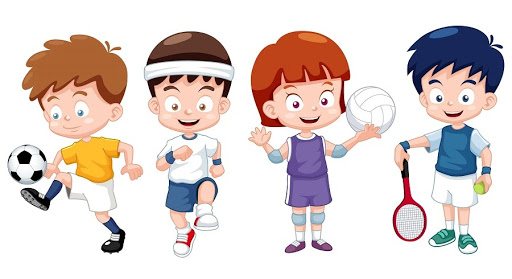 День недели ВремяПонедельник11.40-14.30Вторник 12.00-14.00Среда11.00-13.00Четверг11.00-13.00Пятница11.40-12.40Суббота 10.00-14.10